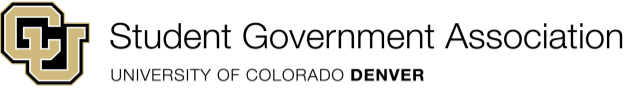 Senate Meeting Friday, February 2nd, 2023Presiding Officer: Vice President BrooksMinute Taker: Chief Justice ZabaletaCall to Order: Call to Order at 1:04 PMRoll Call: Roll Call complete at 1: 05 PMApproval of Minutes from January 26th: Motion to Approve the minutes from January 26th by Director Galloway, Seconded by Representative ValdezAdoption of the Agenda: Motion to Adopt the Agenda by Senator Augustyn, Seconded by Senator AgarwalPublic Comments:New Business:Updates: President: We had the Campus Budget meeting last Wednesday. We also had an executive meeting this morning. I communicated via email with Regina Kilkenny, the chief of People at the institution, to arrange a meeting to go over the strategic plan 2030 on Friday. Skillsoft training is due today before 11:59 pm, if it is not done it will be considered a miss. There is an ICSF (meeting for all executives across the CU system) meeting today. The Board of Regents meeting is next week, February 8th. The Faculty Assembly meeting is set for Tuesday from 12:30 to 2:30.Vice President: Excited about the upcoming ICSF and Board of Regents meetings next week. Anticipating the Day at the Capitol event. Also looking forward to Civics resolution to cancel Senate for the week of the science fair.Chief of Staff: Collaborating with chairs to confirm committee meeting schedules. Civics meets on Mondays from 4-5, Finance and Funding on Fridays from 10-12, College Council on Mondays from 9-10, PR on Wednesdays from 2-2:30, and Judicial on Thursdays from 5-6. We have hired a second SACAB representative. On Thursday, I distributed various resources to familiarize ourselves with the Colorado legislature and upcoming elections. The resources include: the Colorado politics website, the Governor's state-to-state address, Senate and House leadership initiatives, the House status sheet, and the Colorado General Assembly website. Additionally, I attended a gambling training session on Tuesday.Civics: Civics is transitioning towards broader scope projects, such as initiatives addressing Food Insecurity and volunteering at the Stem Science competition. Awaiting badge access to initiate marketing efforts directed at students in the reflection space. The Civic engagement Committee is Officially meeting this Monday from 12:30 to 1:30 on February 5th. Recurring on Feb. 12th we will be meeting from 4pm to 5pm.College Council: CAP: Scheduled a meeting with the Dean and Associate Dean on Monday to address the student advisory. Currently reaching out to student organizations and student representatives. No response received yet but planning to send a follow-upCAM: Had a follow-up meeting with Anthony to discuss the internship fair. Tentative dates are being considered for mid-March. We are reviewing the budget within CAM and exploring available funds to promote the fair and secure a space in the Tivoli. Met with Sarah to discuss the vision for the Student Advisory Council. A tentative date for the next advisory council meeting is being considered, in February on a Friday.Business: Collaborating with the dean's office to find a shared schedule. Engaging in efforts to promote the dean's office and their initiatives within the business school. Coordinating with the admissions team on their semester projects. Participated in the Gambling lunch event.SEHD: Analyzed data from the CU Denver annual climate survey, it appears that the School of Education and Human Development scored below-average rankings in the social belonging category. Will reach out to Dr. Lynn, the dean, to get additional supporting statistics. Also, I spoke with Adriana Alvarez, the faculty advisor for the BESO group, about challenges and opportunities in teaching.CEDC: College council will have a meeting with Shana from the Academic Integrity Committee to discuss statistics related to international students and academic misconduct.SPA: Working on a transportation survey project that we plan to distribute soon. Community service event planning, currently connecting with campus community partners for project ideas. Sending a welcome email to SPA students and inviting them to club meetings. Scheduled a meeting with Dr. Huss for program collaboration. Will have a meeting with recruiter Evelyn for college recruitment discussions. Preparing emails for the Advisory Council. Attended the Faculty Grand Challenges.Public Relations: The Carnival is still scheduled to take place, and we will include CAT in the loop. We are arranging for food trucks and outdoor games, if adverse weather is anticipated, we will cancel it. Regarding the science fair, I sent a signup sheet, and the deadline for registration is February 9th. We are expecting everybody to sign up, if not it will be considered a miss.Finance & Funding: This week, we had two meetings and reviewed 14 requests. We approved funding for the CU Denver Marketing Club ($2,006) with the main expense being catering, and for the Doctoral Students of Color for their AERA Conference ($2,646) with hotels and registration as the major expenses. PASA received approval for Valentine’s Day ($392.93) covering food and decoration costs. Other approved requests include the African Student Union for Celebrating Black Love ($216) for supplies and the CU Denver Film Club for $5000. MSA was approved for $49.06 for food and beverages, and the Marketing Club Panel event received approval for $470. However, we denied funding for the Marketing Club Meeting ($135.33), Physics Student Innovators and Alumni Open House ($150), Information Systems Association ($430), and Women in Entrepreneurship ($441.90) due to time constraints. We are working on legislation regarding the university fund allocation process for conference events and collaborating with College Council on addressing conference fund needs within colleges. Additionally, we plan to introduce legislation for clearing out MyLynx resubmissions and establishing a policy for leeway in certain areas of the Finance and Funding guidelines. The Senator of the week is Senator Saoji, who prioritized students' needs during her time in F&F, demonstrating selflessness.Judicial: Engaged in legislative tasks and designated minute takers for each committee. Conducted initial interviews for the Director of the Counseling Center and selected a candidate for an in-person interview on campus. Participated in the Gambling lunch and joined the Student Life Student Advisory Board.SACAB: We passed the fifth piece of legislation this year to reinforce AHEC policies for Sigi’s Hub. Attended the gambling lunch. We have hired a SACAB representative and will now have a SACAB secretary. During the Masterplan Steering Committee meeting, we had the opportunity to meet with Dr. Andrew and Tana Lane from the state. It was valuable to receive their feedback, they did not appreciate some of the work completed in the Masterplan Steering CommitteeSSRC: Created a summary of all SSRC presentations and communicated our queries to both directors and presenters. I am sending a reminder email to prompt responses and facilitate scheduling meetings. One meeting has already been successfully scheduled.Ex Officio: A reminder regarding the Science Fair: the submission deadline for your shift is February 9th at 11:59. If, due to circumstances, you are unable to attend, let us know. We have committed to having 20 participants, as promised to our partner. We will be hosting an activity table. Next week, there are important events such as the Board of Regents and Faculty Assembly; your presence in these governance spaces is appreciated. Timesheets are due today.General Business from the Floor:Senator Burns: I would like to know more about Carnival Lynx and our budget for the event.Ex Officio Dew: The executives and I met to plan how that would look. We need to ask for a budget and those pieces of legislation will be introduced soon. We have some campus partners interested in partnering with us. Director Galloway: I will be drafting legislation to transfer that responsibility to CAT for collaboration. I do not have the time and it is not my responsibility to plan an entire event. I plan to keep the carnival simple – outdoors, with food trucks, and games.Senator Burns: What is the cancellation process for food tickets if we choose to allocate a set amount of money to the carnival?Ex officio Dew: We are brainstorming this. What we are considering investing our fiscal capital in is these food tickets, as opposed to booking Wellness or AHEC spaces. We still have around $20,000, a bit less now, and we have set aside $14,000 for pay. We are not exempt from budget pressure. Senator Augustyn: I would suggest a pie eating contest for the carnival. Adjournment: Motion to Adjourn by Representative Torres, Seconded by Director Galloway. At 1:42 PM